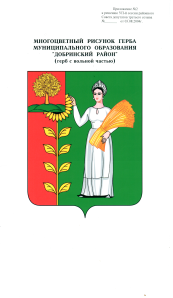 П О С Т А Н О В Л Е Н И ЕАДМИНИСТРАЦИИ СЕЛЬСКОГО ПОСЕЛЕНИЯМАЗЕЙСКИЙ СЕЛЬСОВЕТДобринского муниципального района Липецкой областиРоссийской Федерации                     28.05.2020 года                    с. Мазейка                            № 33О внесении изменений в постановление«О создании Единой комиссии по осуществлению закупок»                        Во исполнение Федерального закона от 05.04.2013г. № 44-ФЗ «О контрактной системе в сфере закупок  товаров, работ, услуг для обеспечения государственных и муниципальных нужд», на основании протеста Прокуратуры Добринского района на Положение «О Единой комиссии по осуществлению закупок для нужд администрации сельского поселения Мазейский сельсовет Добринского муниципального района Липецкой области», руководствуясь Уставом сельского поселения Мазейский сельсовет, администрация   сельского   поселения Мазейский сельсоветПОСТАНОВЛЯЕТ:1. Утвердить изменения в Положение о Единой комиссии по осуществлению закупок для муниципальных нужд администрации сельского поселения Мазейский сельсовет (приложение №2).2. Настоящее постановления  вступает в силу  со дня его официального обнародования.        3.  Контроль за исполнением настоящего постановления оставляю за собой.        Глава администрации         сельского поселения        Мазейский сельсовет                                                              Н.И.ТимиревПриложение №2		                                                                                                                              к постановлению администрациисельского поселения Дубовской сельсоветот 28.05.2020г.  №33 ИЗМЕНЕНИЯ в Положение «О создании Единой комиссии по осуществлению закупок для нужд администрации сельского поселения Мазейский сельсовет Добринского муниципального района Липецкой области»(с изменениями, внесенными постановлением от 27.06.2016г. №48, постановлением от 27.12.2018г. №262, постановлением от 04.10.2019г. №44)   Внести в  положение   «О создании Единой комиссии по осуществлению закупок для нужд администрации сельского поселения Мазейский сельсовет Добринского муниципального района Липецкой области» следующие изменения:1. пункт 5.1.1 положения изложить в следующей редакции:  - Конкурсная комиссия вскрывает конверты с заявками на участие в открытом конкурсе после наступления срока, указанного в конкурсной документации в качестве срока подачи заявок на участие в открытом конкурсе. Конверты с заявками на участие в открытом конкурсе вскрываются публично во время, в месте, в порядке и в соответствии с процедурами, которые указаны в конкурсной документации. Вскрытие всех поступивших конвертов с заявками на участие в открытом конкурсе осуществляется в один день.";-Непосредственно перед вскрытием конвертов с заявками на участие в открытом конкурсе или в случае проведения открытого конкурса по нескольким лотам перед вскрытием таких конвертов в отношении каждого лота заявкам на участие в открытом конкурсе конкурсная комиссия объявляет участникам конкурса, присутствующим при вскрытии таких конвертов, о возможности подачи заявок на участие в открытом конкурсе, изменения или отзыва поданных заявок на участие в открытом конкурсе до вскрытия таких конвертов. При этом конкурсная комиссия объявляет последствия подачи двух и более заявок на участие в открытом конкурсе одним участником конкурса.-Конкурсная комиссия вскрывает конверты с заявками на участие в открытом конкурсе, если такие конверты и заявки поступили заказчику до вскрытия таких конвертов. В случае установления факта подачи одним участником открытого конкурса двух и более заявок на участие в открытом конкурсе в отношении одного и того же лота при условии, что поданные ранее этим участником заявки на участие в конкурсе не отозваны, все заявки на участие в конкурсе этого участника, поданные в отношении одного и того же лота, не рассматриваются и возвращаются этому участнику.-Протокол вскрытия конвертов с заявками на участие в открытом конкурсе ведется конкурсной комиссией, подписывается всеми присутствующими членами конкурсной комиссии непосредственно после вскрытия таких конвертов и не позднее рабочего дня, следующего за датой подписания этого протокола, размещается в единой информационной системе. При проведении открытого конкурса в целях заключения контракта на выполнение научно-исследовательских работ в случае, если допускается заключение контрактов с несколькими участниками закупки, а также на выполнение двух и более поисковых научно-исследовательских работ этот протокол размещается в единой информационной системе в течение трёх рабочих дней с даты его подписания.-Конкурсная комиссия отклоняет заявку на участие в конкурсе в случае, если участник конкурса, подавший её, не соответствует требованиям к участнику конкурса, указанным в конкурсной документации, или такая заявка признана не соответствующей требованиям, указанным в конкурсной документации, в том числе участник конкурса признан не предоставившим обеспечение такой заявки, а также в случаях, предусмотренных нормативными правовыми актами, принятыми в соответствии со статьёй 14 Федерального закона № 44-ФЗ «О контрактной системе в сфере закупок, товаров, работ, услуг для обеспечения государственных и муниципальных нужд» (далее ФЗ-№ 44). Не подлежит отклонению заявка на участие в конкурсе в связи с отсутствием в ней документов, предусмотренных подпунктами "ж" и "з" пункта 1 части 2 статьи 51 ФЗ-№ 44, за исключением случая закупки товара, работы, услуги, в отношении которых установлен запрет, предусмотренный статьёй 14 ФЗ-№ 44 настоящего Федерального закона.а. в случае установления недостоверности информации, содержащейся в документах, представленных участником конкурса в соответствии с частью 2 статьи 51 ФЗ-№ 44, конкурсная комиссия обязана отстранить такого участника от участия в конкурсе на любом этапе его проведения.-Протоколы, указанные в частях 10 и 11 статьи 53 ФЗ-№ 44, составляются в двух экземплярах, которые подписываются всеми присутствующими членами конкурсной комиссии. Один экземпляр каждого из этих протоколов хранится у заказчика, другой экземпляр в течение трёх рабочих дней с даты его подписания направляется победителю конкурса или участнику конкурса, подавшему единственную заявку на участие в конкурсе, с приложением проекта контракта, который составляется путем включения в данный проект условий контракта, предложенных победителем конкурса или участником конкурса, подавшим единственную заявку на участие в конкурсе. Протокол рассмотрения и оценки заявок на участие в конкурсе, протокол рассмотрения единственной заявки на участие в конкурсе размещаются заказчиком в единой информационной системе не позднее рабочего дня, следующего за датой подписания указанных протоколов.2. пункт 5.1.3 положения изложить в следующей редакции:-Котировочная комиссия вскрывает конверты с заявками на участие в запросе котировок во время и в месте, которые указаны в извещении о проведении запроса котировок. Вскрытие всех поступивших конвертов с такими заявками, а также рассмотрение и оценка таких заявок осуществляются в один день. Информация о месте, дате, времени вскрытия конвертов с такими заявками, наименование (для юридического лица), фамилия, имя, отчество (при наличии) (для физического лица), почтовый адрес каждого участника запроса котировок, конверт с заявкой на участие в запросе котировок которого вскрывается, предложения о цене контракта, сумме цен единиц товара, работы, услуги, указанные в таких заявках, объявляются при вскрытии конвертов с такими заявками.- Заказчик обязан предоставить возможность всем участникам запроса котировок, подавшим заявки на участие в запросе котировок, или представителям этих участников присутствовать при вскрытии конвертов с такими заявками.- Непосредственно перед вскрытием конвертов с заявками на участие в запросе котировок котировочная комиссия обязана объявить участникам запроса котировок, присутствующим при вскрытии этих конвертов, о возможности подачи заявок на участие в запросе котировок до вскрытия конвертов с такими заявками.- Котировочная комиссия не рассматривает и отклоняет заявки на участие в запросе котировок, если они не соответствуют требованиям, установленным в извещении о проведении запроса котировок, либо предложенная в таких заявках цена товара, работы или услуги превышает начальную (максимальную) цену, начальную сумму цен единиц товара, работы, услуги, указанные в извещении о проведении запроса котировок, или участником запроса котировок не предоставлены документы и информация, предусмотренные пунктами 1, 2, 4 - 7 (за исключением случая закупки товаров, работ, услуг, в отношении которых установлен запрет, предусмотренный статьёй 14 ФЗ-№ 44) части 3 статьи 73 ФЗ-№ 44. Отклонение заявок на участие в запросе котировок по иным основаниям не допускается.3. пункт 5.1.4 положения изложить в следующей редакции:- Комиссией по рассмотрению заявок на участие в запросе предложений и окончательных предложений вскрываются поступившие конверты с заявками на участие в запросе предложений. Участники запроса предложений, подавшие заявки, не соответствующие требованиям, установленным извещением о проведении запроса предложений и (или) документацией о проведении запроса предложений, или предоставившие недостоверную информацию, а также в случаях, предусмотренных нормативными правовыми актами, принятыми в соответствии со статьёй 14 ФЗ-№ 44, отстраняются, и их заявки не оцениваются. Не подлежит отстранению участник закупки в связи с отсутствием в его заявке на участие в запросе предложений документов, подтверждающих право такого участника на получение преимуществ в соответствии со статьями 28 и 29 настоящего Федерального закона, в случае, если участник запроса предложений заявил о получении указанных преимуществ, или копий таких документов, а также документов, предусмотренных нормативными правовыми актами, принятыми в соответствии со статьёй 14 ФЗ-№ 44, в случае закупки товаров, работ, услуг, на которые распространяется действие указанных нормативных правовых актов, или копий таких документов, за исключением случая закупки товаров, работ, услуг, в отношении которых установлен запрет, предусмотренный статьёй 14 ФЗ-№ 44. Основания, по которым участник запроса предложений был отстранен, фиксируются в протоколе проведения запроса предложений. В случае установления факта подачи одним участником запроса предложений двух и более заявок на участие в запросе предложений заявки такого участника не рассматриваются и возвращаются ему.1). Информация о месте, дате и времени вскрытия конвертов с заявками на участие в запросе предложений, наименование (для юридического лица), фамилия, имя, отчество (при наличии) (для физического лица), почтовый адрес каждого участника запроса предложений, конверт с заявкой которого вскрывается, наличие информации и документов, предусмотренных документацией о проведении запроса предложений, условия исполнения контракта, указанные в заявке на участие в запросе предложений и являющиеся критерием оценки заявок на участие в запросе предложений, объявляются при вскрытии данных конвертов и вносятся в протокол проведения запроса предложений.-Вскрытие конвертов с окончательными предложениями осуществляется на следующий рабочий день после даты завершения проведения запроса предложений и фиксируется в итоговом протоколе. Участники запроса предложений, направившие окончательные предложения, вправе присутствовать при вскрытии конвертов с окончательными предложениями. Окончательное предложение участника запроса предложений, содержащее условия исполнения контракта, не может ухудшать условия, содержащиеся в поданной указанным участником заявке на участие в запросе предложений. При несоблюдении участником запроса предложений данного требования окончательное предложение такого участника отклоняется и окончательным предложением считается предложение, первоначально поданное таким участником.          4. В п.6.1.7 слова "и (или) открытием доступа к поданным в форме электронных документов заявкам на участие в закупках» исключить;         5. В п.6.1.8 слова "и открывает доступа к поданным в форме электронных документов заявкам на участие в закупке» исключить;         6. пункт 6.2.2 положения изложить в следующей редакции:Комиссия по осуществлению закупок проверяет соответствие участников закупок требованиям, указанным в пункте 1, пункте 10 (за исключением случаев проведения электронных процедур, запроса котировок и предварительного отбора) части 1 и части 1.1 (при наличии такого требования) настоящей статьи, и в отношении отдельных видов закупок товаров, работ, услуг требованиям, установленным в соответствии с частями 2 и 2.1 настоящей статьи, если такие требования установлены Правительством Российской Федерации. Комиссия по осуществлению закупок вправе проверять соответствие участников закупок требованиям, указанным в пунктах 3 - 5, 7 - 9, 11 части 1 настоящей статьи, а также при проведении электронных процедур, запроса котировок и предварительного отбора требованию, указанному в пункте 10 части 1 настоящей статьи. Комиссия по осуществлению закупок не вправе возлагать на участников закупок обязанность подтверждать соответствие указанным требованиям, за исключением случаев, если указанные требования установлены Правительством Российской Федерации в соответствии с частями 2 и 2.1 настоящей статьи.         7. В п.6.3.9 слова "и открытия доступа к поданным в форме электронных документов заявкам на участие в открытом конкурсе» исключить;         8. В п.6.6.5 слова " и открытие доступа к поданным в форме электронных документов заявкам на участие в открытом конкурсе (электронном аукционе, запросе котировок и запросе предложений)» исключить;         9. В п.6.7.2 слова " и открытия доступа к поданным в форме электронных документов заявкам на участие в открытом конкурсе» исключить.         10. В п.7.4.1., 7.4.2.,7.4.3., 7.4.4.,7.4.5.,7.4.6., 7.4.14 слова « и (или) открывает доступ к поданным в форме электронных документов заявкам на участие в открытом конкурсе» исключить.        11. пункт 7.4.7 положения изложить в следующей редакции:Конкурсная комиссия отклоняет заявку на участие в конкурсе в случае, если участник конкурса, подавший её, не соответствует требованиям к участнику конкурса, указанным в конкурсной документации, или такая заявка признана не соответствующей требованиям, указанным в конкурсной документации, в том числе участник конкурса признан не предоставившим обеспечение такой заявки, а также в случаях, предусмотренных нормативными правовыми актами, принятыми в соответствии со статьёй 14 ФЗ-№ 44. Не подлежит отклонению заявка на участие в конкурсе в связи с отсутствием в ней документов, предусмотренных подпунктами "ж" и "з" пункта 1 части 2 статьи 51 ФЗ-№ 44, за исключением случая закупки товара, работы, услуги, в отношении которых установлен запрет, предусмотренный статьёй 14 ФЗ-№ 44.        12. пункт 7.4.13 положения изложить в следующей редакции:Протоколы, указанные в частях 10 и 11 настоящей статьи, составляются в двух экземплярах, которые подписываются всеми присутствующими членами конкурсной комиссии. Один экземпляр каждого из этих протоколов хранится у заказчика, другой экземпляр в течение трёх рабочих дней с даты его подписания направляется победителю конкурса или участнику конкурса, подавшему единственную заявку на участие в конкурсе, с приложением проекта контракта, который составляется путем включения в данный проект условий контракта, предложенных победителем конкурса или участником конкурса, подавшим единственную заявку на участие в конкурсе. Протокол рассмотрения и оценки заявок на участие в конкурсе, протокол рассмотрения единственной заявки на участие в конкурсе размещаются заказчиком в единой информационной системе не позднее рабочего дня, следующего за датой подписания указанных протоколов.        13. пункт 7.5.2 положения изложить в следующей редакции:Срок рассмотрения первых частей заявок на участие в электронном аукционе не может превышать три рабочих дня с даты окончания срока подачи указанных заявок, за исключением случая, предусмотренного частью 2 статьи 63 ФЗ-№ 44, при котором такой срок не может превышать один рабочий день с даты окончания срока подачи указанных заявок.        14.  пункт 7.5.4 положения изложить в следующей редакции:Аукционная комиссия проверяет первые части заявок на участие в электронном аукционе, содержащие информацию, предусмотренную частью 3 статьи 66 ФЗ-№ 44, на соответствие требованиям, установленным документацией о таком аукционе в отношении закупаемых товаров, работ, услуг. По результатам рассмотрения первых частей заявок на участие в электронном аукционе аукционная комиссия оформляет протокол рассмотрения заявок на участие в таком аукционе, подписываемый всеми присутствующими на заседании аукционной комиссии её членами не позднее даты окончания срока рассмотрения данных заявок. Указанный протокол должен содержать информацию:1) об идентификационных номерах заявок на участие в таком аукционе;2) о допуске участника закупки, подавшего заявку на участие в таком аукционе, которой присвоен соответствующий идентификационный номер, к участию в таком аукционе и признании этого участника закупки участником такого аукциона или об отказе в допуске к участию в таком аукционе с обоснованием этого решения, в том числе с указанием положений документации о таком аукционе, которым не соответствует заявка на участие в нем, положений заявки на участие в таком аукционе, которые не соответствуют требованиям, установленным документацией о нем;3) о решении каждого члена аукционной комиссии в отношении каждого участника такого аукциона о допуске к участию в нем и о признании его участником или об отказе в допуске к участию в таком аукционе;4) о наличии среди предложений участников закупки, признанных участниками электронного аукциона, предложений о поставке товаров, происходящих из иностранного государства или группы иностранных государств, работ, услуг, соответственно выполняемых, оказываемых иностранными лицами, в случае, если условия, запреты, ограничения допуска товаров, работ, услуг установлены заказчиком в документации об электронном аукционе в соответствии со статьёй 14 ФЗ-№ 44.15. пункт 7.5.7 положения изложить в следующей редакции:Аукционной комиссией на основании результатов рассмотрения вторых частей заявок на участие в электронном аукционе принимается решение о соответствии или о несоответствии заявки на участие в таком аукционе требованиям, установленным документацией о таком аукционе, в порядке и по основаниям, которые предусмотрены настоящей статьёй.16. пункт 7.5.8 положения изложить в следующей редакции:Аукционная комиссия рассматривает вторые части заявок на участие в электронном аукционе, направленных в соответствии с частью 19 статьи 68 ФЗ-№ 44, до принятия решения о соответствии пяти таких заявок требованиям, установленным документацией о таком аукционе. В случае, если в таком аукционе принимали участие менее чем десять его участников и менее чем пять заявок на участие в таком аукционе соответствуют указанным требованиям, аукционная комиссия рассматривает вторые части заявок на участие в таком аукционе, поданных всеми его участниками, принявшими участие в нем. Рассмотрение данных заявок начинается с заявки на участие в таком аукционе, поданной его участником, предложившим наиболее низкую цену контракта, наименьшую сумму цен единиц товара, работы, услуги, и осуществляется с учётом ранжирования данных заявок в соответствии с частью 18 статьи 68 ФЗ-№ 44.17. пункт 7.5.11 положения изложить в следующей редакции:Принятие решения о несоответствии заявки на участие в электронном аукционе требованиям, установленным документацией о таком аукционе, по основаниям, не предусмотренным частью 6 настоящей статьи, не допускается. Заявка на участие в электронном аукционе не может быть признана не соответствующей требованиям, установленным документацией о таком аукционе, в связи с отсутствием в ней информации и электронных документов, предусмотренных пунктом 5 части 5 статьи 66 ФЗ-№ 44, а также пунктом 6 части 5 статьи 66 ФЗ-№ 44, за исключением случая закупки товаров, работ, услуг, в отношении которых установлен запрет, предусмотренный статьёй 14 ФЗ-№ 44.           18. пункт 7.5.12 положения изложить в следующей редакции:Результаты рассмотрения заявок на участие в электронном аукционе фиксируются в протоколе подведения итогов такого аукциона, который подписывается всеми участвовавшими в рассмотрении этих заявок членами аукционной комиссии, и не позднее рабочего дня, следующего за датой подписания указанного протокола, размещаются заказчиком на электронной площадке и в единой информационной системе. Указанный протокол должен содержать информацию о идентификационных номерах пяти заявок на участие в таком аукционе (в случае принятия решения о соответствии пяти заявок на участие в таком аукционе требованиям, установленным документацией о таком аукционе, или в случае принятия аукционной комиссией на основании рассмотрения вторых частей заявок на участие в таком аукционе, поданных всеми участниками такого аукциона, принявшими участие в нем, решения о соответствии более чем одной заявки на участие в таком аукционе, но менее чем пяти данных заявок установленным требованиям), которые ранжированы в соответствии с частью 18 статьи 68 ФЗ-№ 44и в отношении которых принято решение о соответствии требованиям, установленным документацией о таком аукционе, или, если на основании рассмотрения вторых частей заявок на участие в таком аукционе, поданных всеми его участниками, принявшими участие в нем, принято решение о соответствии установленным требованиям более чем одной заявки на участие в таком аукционе, но менее чем пяти данных заявок, а также информацию об их идентификационных номерах, решение о соответствии или о несоответствии заявок на участие в таком аукционе требованиям, установленным документацией о нем, с обоснованием этого решения и с указанием положений настоящего Федерального закона, которым не соответствует участник такого аукциона, положений документации о таком аукционе, которым не соответствует заявка на участие в нем, положений заявки на участие в таком аукционе, которые не соответствуют требованиям, установленным документацией о нем, информацию о решении каждого члена аукционной комиссии в отношении каждой заявки на участие в таком аукционе.19. пункт 7.5.15 положения изложить в следующей редакции:Участник электронного аукциона, который предложил наиболее низкую цену контракта, наименьшую сумму цен единиц товара, работы, услуги и заявка на участие в таком аукционе которого соответствует требованиям, установленным документацией о нем, признаётся победителем такого аукциона.20.В п.7.6.1., 7.6.2 слова «и (или) открывает доступ к поданным в форме электронных документов заявкам на участие в запросе котировок» исключить.            21. пункт 7.6.3 положения изложить в следующей редакции:Котировочная комиссия не рассматривает и отклоняет заявки на участие в запросе котировок, если они не соответствуют требованиям, установленным в извещении о проведении запроса котировок, либо предложенная в таких заявках цена товара, работы или услуги превышает начальную (максимальную) цену, начальную сумму цен единиц товара, работы, услуги, указанные в извещении о проведении запроса котировок, или участником запроса котировок не предоставлены документы и информация, предусмотренные пунктами 1, 2, 4 - 7 (за исключением случая закупки товаров, работ, услуг, в отношении которых установлен запрет, предусмотренный статьёй 14 ФЗ-№ 44) части 3 статьи 73 ФЗ-№ 44. Отклонение заявок на участие в запросе котировок по иным основаниям не допускается.22. пункт 7.6.4 положения изложить в следующей редакции:Победителем запроса котировок признаётся участник запроса котировок, подавший заявку на участие в запросе котировок, которая соответствует всем требованиям, установленным в извещении о проведении запроса котировок, и в которой указана наиболее низкая цена товара, работы или услуги, наименьшая сумма цен единиц товара, работы, услуги. При предложении наиболее низкой цены товара, работы или услуги, наименьшей суммы цен единиц товара, работы, услуги несколькими участниками запроса котировок победителем запроса котировок признаётся участник, заявка на участие в запросе котировок которого поступила ранее других заявок на участие в запросе котировок, в которых предложена такая же цена.23. пункт 7.6.5 положения изложить в следующей редакции: Результаты рассмотрения и оценки заявок на участие в запросе котировок оформляются протоколом, в котором содержатся информация о заказчике, о существенных условиях контракта, о всех участниках, подавших заявки на участие в запросе котировок, об отклоненных заявках на участие в запросе котировок с обоснованием причин отклонения (в том числе с указанием положений настоящего Федерального закона и положений извещения о проведении запроса котировок, которым не соответствуют заявки на участие в запросе котировок этих участников, предложений, содержащихся в заявках на участие в запросе котировок, не соответствующих требованиям извещения о проведении запроса котировок, нарушений федеральных законов и иных нормативных правовых актов, послуживших основанием для отклонения заявок на участие в запросе котировок), предложение о наиболее низкой цене товара, работы или услуги, наименьшей сумме цен единиц товара, работы, услуги, информация о победителе запроса котировок, об участнике запроса котировок, предложившем в заявке на участие в запросе котировок цену контракта, сумму цен единиц товара, работы, услуги такую же, как и победитель запроса котировок, или об участнике запроса котировок, предложение которого содержит лучшие условия по цене контракта, сумме цен единиц товара, работы, услуги, следующие после предложенных победителем запроса котировок условий. Протокол рассмотрения и оценки заявок на участие в запросе котировок подписывается всеми присутствующими на заседании членами котировочной комиссии и в день его подписания размещается в единой информационной системе. Указанный протокол составляется в двух экземплярах, один из которых остается у заказчика, другой в течение двух рабочих дней с даты подписания указанного протокола передается победителю запроса котировок с приложением проекта контракта, который составляется путем включения в него условий исполнения контракта, предусмотренных извещением о проведении запроса котировок, наименования, характеристик, страны происхождения поставляемого товара (в случае осуществления закупки товара, в том числе поставляемого заказчику при выполнении закупаемых работ, оказании закупаемых услуг) и цены контракта, суммы цен единиц товара, работы, услуги, предложенных победителем запроса котировок в заявке на участие в запросе котировок.           24.В п.7.7.1.,7.7.6 слова «и (или) открывается доступ к поданным в форме электронных документов заявкам на участие в запросе предложений» исключить.